Phalaenopsis schilleriana AM/AOS 86 Points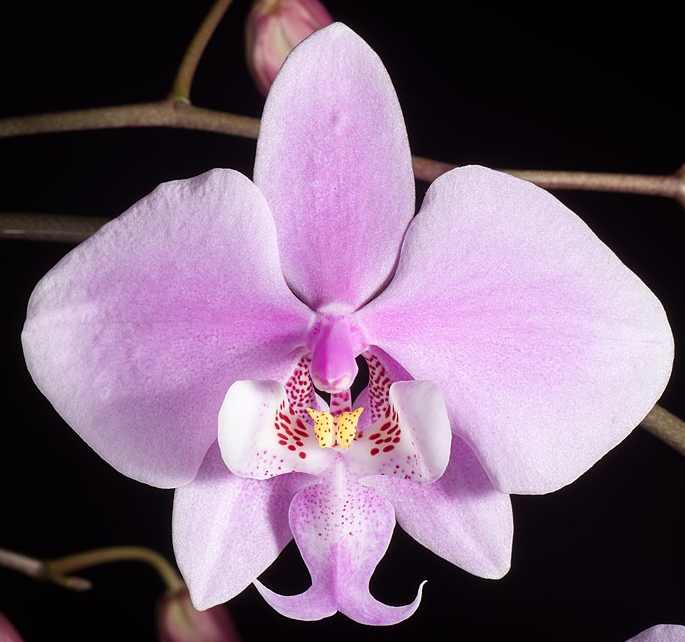 Forty-nine flowers beautifully arranged on one sixty cm arching inflorescence; sepals and petals light pink, color more saturated centrally; lip white, overlaid light pink, mid lobe speckled darker pink basally, side lobes spotted dark red-brown basally, callus yellow, spotted red-brown; column pink, anther cap white; substance firm; texture matte.Phalaenopsis Jiaho’s Pink Girl  CCM/AOS 87 Points                  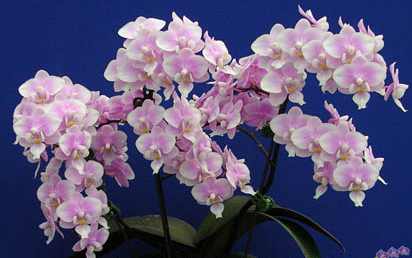 One hundred twenty-seven flowers on six, 50 cm average branched inflorescences; sepals and petals white, overlaid light pink; lip white, overlaid pink basally, callus yellow, spotted pink; substance firm; texture crystalline.Phalaenopsis Little Hal  HCC/AOS 75 Points             Thirty sixflowers and two buds on two arched inflorescences; sepals and petals white, overlaid light pink, striped darker pink; lip central lobe dark burgundy, side lobes dark rose pink, callus yellow, stippled pink; substance firm; texture crystalline.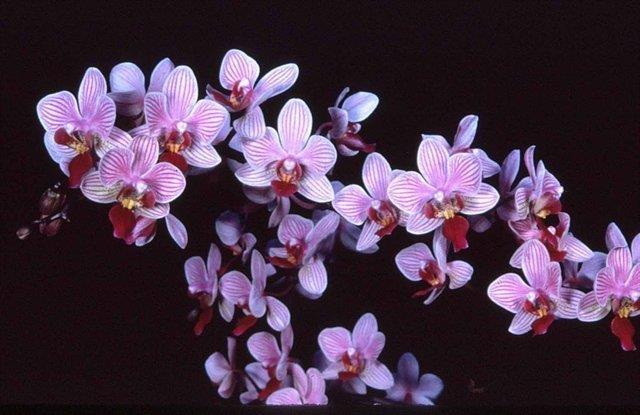 Phalaenopsis philippinensis  HCC/AOS 77 Points     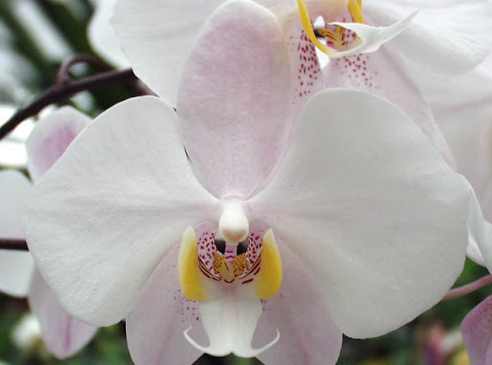 Twenty two flowers and two buds well arranged on one arching inflorescence; sepals white, blushed light pink, lightly spotted pink basal half; petals white; lip white, side lobes golden yellow, striped burgundy, callus yellow, spotted burgundy; substance firm; texture matte.Phalaenopsis Mini Mark  AM/AOS 81 PointsThirty six flowers and two buds well-arranged on one branched inflorescence; sepals and petals white, finely spotted red-orange, spots linear; lip white, mid lobe suffused orange, spotted red-orange, side lobes deep red-orange; column white; substance firm; texture waxy.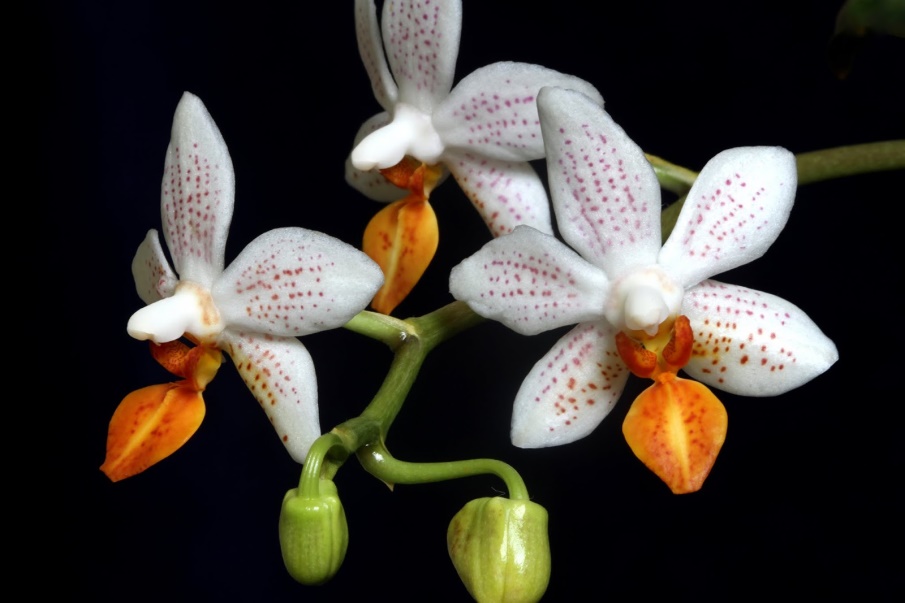 